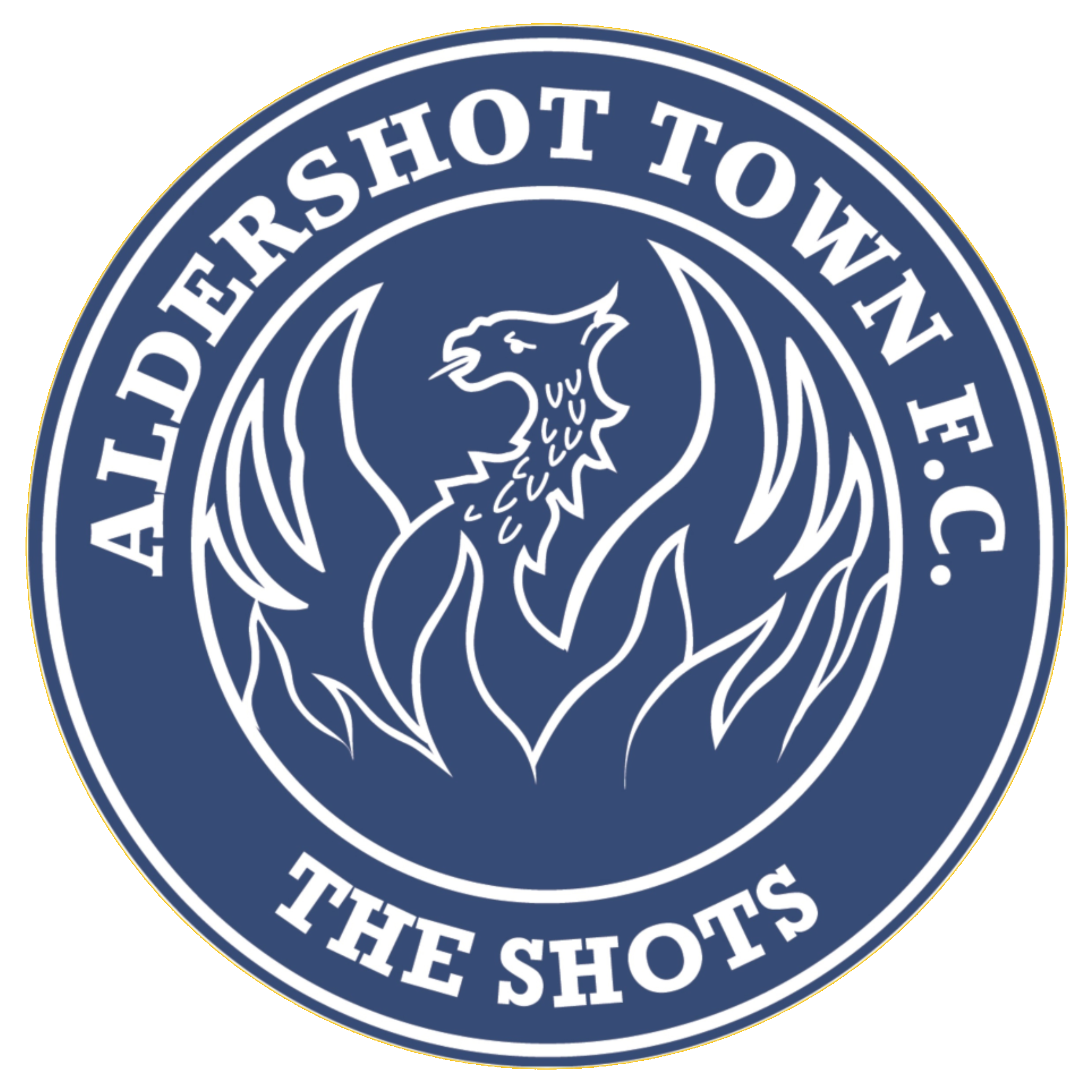 PLEASE USE ONE FORM FOR EACH SEASON TICKET APPLICATIONPROOF OF ELIGIBILITY FOR CONCESSIONS/STUDENT/JUNIORS WILL BE REQUIREDMr 	Mrs	   Miss 	      Ms	      Other                                     RENEWING             NEWForename				        Surname 	AddressPostcode			   Date of BirthHome Telephone		                          Mobile TelephoneEmailTICKET DETAILS – PLEASE PRINT AND CIRCLE THE RELEVANT DETAILS OF YOUR TICKETPAYMENT DETAILS – PLEASE COMPLETE THE FOLLOWING	I enclose a cheque for £__________ made payable to Aldershot Town Football Club	Cash (Only applies when paying at the Ticket Office – please don’t post cash)	I authorize Aldershot Town FC to debit my card detailed below for £_________(There will be a £3 surcharge for a credit card; no surcharge if a debit card is used)Card number							    Security codeMasterCard	    Visa	      Visa DebitExpiry Date            /                   Valid From            /                  Issue Number (Maestro only)Signature:						Date:The information contained in this form will be retained on a computer database under the conditions of the Data Protection Act 1984 and will be used solely to distribute information relating to Aldershot Town Football Club Ltd. - ALL Season Tickets will be dealt with on an individual basisIf sending by POST: Please send to Ticket Office, Aldershot Town Football Club, High Street, Aldershot, Hants, GU11 1TWEARLY BIRD SEASON TICKET APPLICATION FORM 2015 – 2016To accept these prices, tickets must be purchased on or before Fri 15 May 2015PRICES WILL INCREASE ON ALL CATEGORIES FROM Sat 16 May 2015AREASTANDROWSEATADULTCONCESSION( Military/ Over  65 )STUDENT( 16- 18 yrs)LEARNER(Age  11-U16)JUNIOR(Under 11)SEATINGNORTH STAND£322£230£184£92£69SEATINGSOUTH STAND£322£230£184£92£69STANDINGEAST BANK£299£207£161£69£46STANDINGNORTH STAND EAST (EAST BANK END)£299£207£161£69£46STANDINGNORTH STAND WEST (HIGH ST END)£299£207£161£69£46STANDINGNORTH STAND CENTRAL£299£207£161£69£46STANDINGSOUTH SIDE SLAB£299£207£161£69£46